ООО «ТТС Инжиниринг»                                                             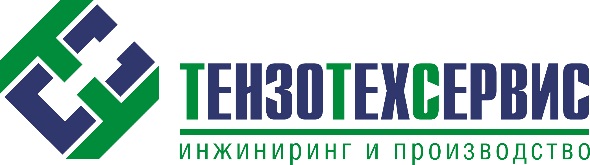 420124 РФ, г. Казань, ул. Вахитова, д. 6Тел.: +7 (843) 554-45-45, +7(800) 555-21-03                                                         ОГРН 1161690116610, ИНН/КПП 1656094269/165601001                                                   E-mail: info@tts-kazan.ru, www.tts-kazan.ruОпросный лист на дозатор Организация	Должность	Тел./ факс	Город		1. Пределы дозирования: - минимум _______кг; - максимум_______кг.2. Количество загрузочных устройств на 1 дозатор:    1          2  3. Тип загрузочного устройства: шнековый питатель         роторный питатель        аэродорожка          дисковый затвор  4. Замена загрузочного устройства:    Да        Нет   5. Пневмовибратор на дозатор:    Да        Нет   6. Рама дозатора:   - изготавливается поставщиком                                                        - изготавливается заказчиком по чертежам поставщика          7. Весовой терминал:- Показывает только вес                                                                    - Полуавтомат (загрузка происходит а автомате)                       - Не нужен, будет работать в составе АСУ ТП БСУ                      Дополнительная информация:  ___________________________________________________________________________________________________________________________________________________________________________________________________Согласовано: ______________________________________________________________Выполнение заявки до:  _____________________________________________________